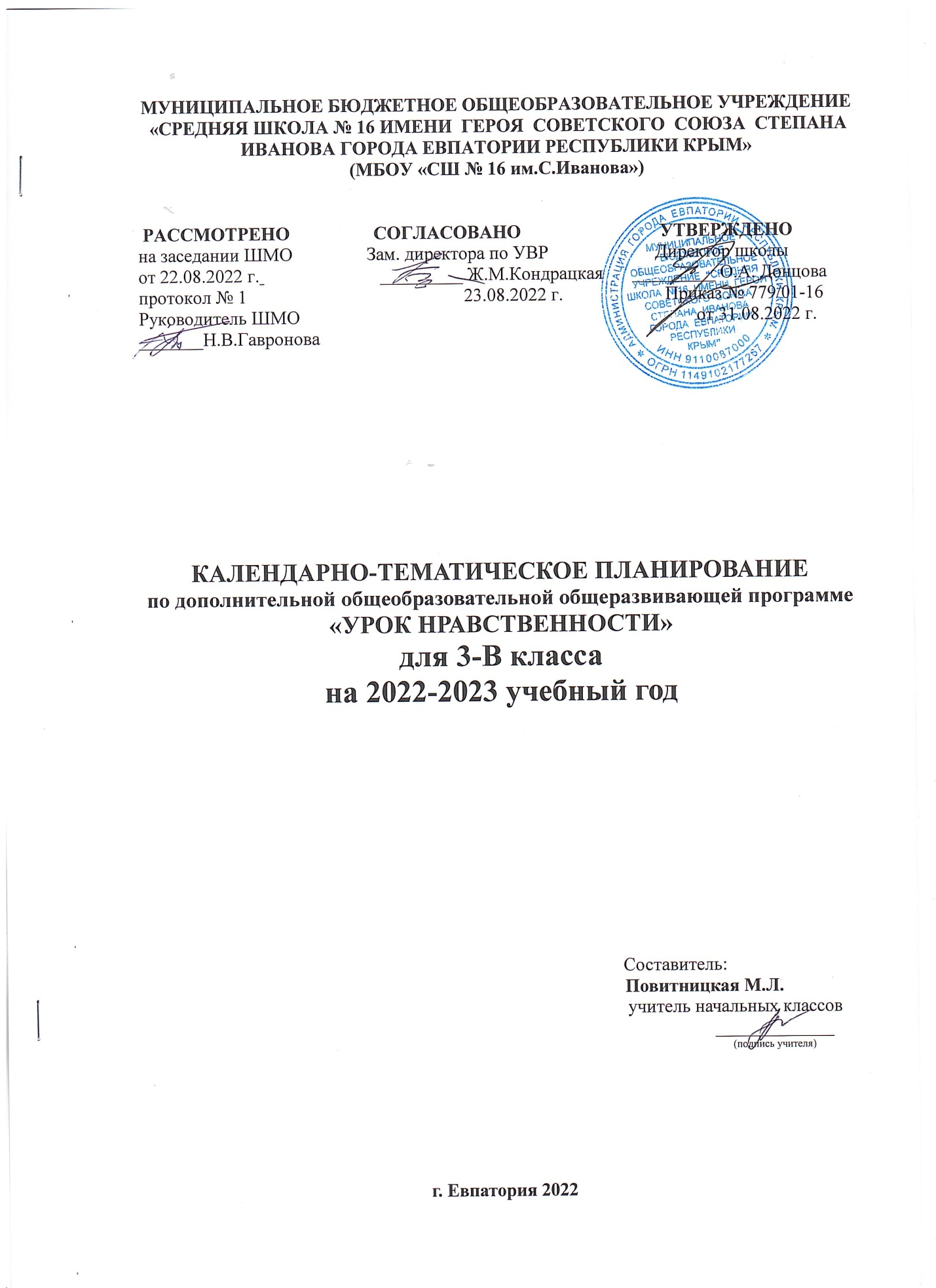 № п/п№ п/пДатаДатаТЕМА планфактпланфактТЕМА Раздел №1 Культура общения (4,5ч.)Раздел №1 Культура общения (4,5ч.)Раздел №1 Культура общения (4,5ч.)Раздел №1 Культура общения (4,5ч.)Раздел №1 Культура общения (4,5ч.)1.02.09Этикет разговора2.09.09Обращение к разным людям3.16.09Обращение к разным людям4.23.09Вежливый отказ, несогласие5.30.09Этикетные ситуации6.07.10Этикетные ситуации7.14.10Афоризмы8.21.10Разговор по телефону9.28.10Играем роль воспитанного человекаРаздел №2 Самовоспитание (3,5 ч.)Раздел №2 Самовоспитание (3,5 ч.)Раздел №2 Самовоспитание (3,5 ч.)Раздел №2 Самовоспитание (3,5 ч.)Раздел №2 Самовоспитание (3,5 ч.)10.11.11Что значит быть вежливым?11.18.11Мои достоинства и недостатки12.25.11Мои достоинства и недостатки13.02.12Большое значение маленьких радостей14.09.12О хороших и дурных привычках15.16.12О хороших и дурных привычках16.23.12Афоризмы о самовоспитанииРаздел №3 Общечеловеческие нормы нравственности (5 ч.)Раздел №3 Общечеловеческие нормы нравственности (5 ч.)Раздел №3 Общечеловеческие нормы нравственности (5 ч.)Раздел №3 Общечеловеческие нормы нравственности (5 ч.)Раздел №3 Общечеловеческие нормы нравственности (5 ч.)17.30.12Заповеди: как мы их исполняем18.13.01О сострадании и жестокосердии19.20.01О сострадании и жестокосердии20.27.01Лгать нельзя, но если...?21.03.02Лгать нельзя, но если...?22.10.02Всегда ли богатство счастье?23.17.02Всегда ли богатство счастье?24.03.03Спешите делать добро25.10.03Спешите делать добро26.17.03Без труда не вытащишь рыбку из прудаРаздел №4 Как сердцу высказать себя? Другому как понять тебя? (4 ч.)Раздел №4 Как сердцу высказать себя? Другому как понять тебя? (4 ч.)Раздел №4 Как сердцу высказать себя? Другому как понять тебя? (4 ч.)Раздел №4 Как сердцу высказать себя? Другому как понять тебя? (4 ч.)Раздел №4 Как сердцу высказать себя? Другому как понять тебя? (4 ч.)27.31.03Заповеди: как мы их исполняем28.07.04О сострадании и жестокосердии29.14.04О сострадании и жестокосердии30.28.04Лгать нельзя, но если...?31.05.05Лгать нельзя, но если...?32.12.05Всегда ли богатство счастье?33.19.05Всегда ли богатство счастье?34.26.05Спешите делать добро